Bovine Reproductive Anatomy  C. Kohn, Waterford WI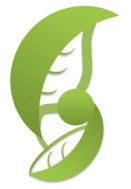 Name: 								 Hour		Date: 					Date Assignment is due:  	 		  Why late? 						Score: +   ✓ -
			Day of Week	Date 				If your project was late, describe why		Wrap-up Score:   +   ✓ -
Directions: Use the accompanying PowerPoint (http://bit.ly/repro-anatomy) to complete this sheet. This sheet will be due upon the completion of the PowerPoint in class.  These assignments are graded on a +/√/- scale.What are the four functions of the bovine reproductive system? 

1.														

2.														

3.														

4.														
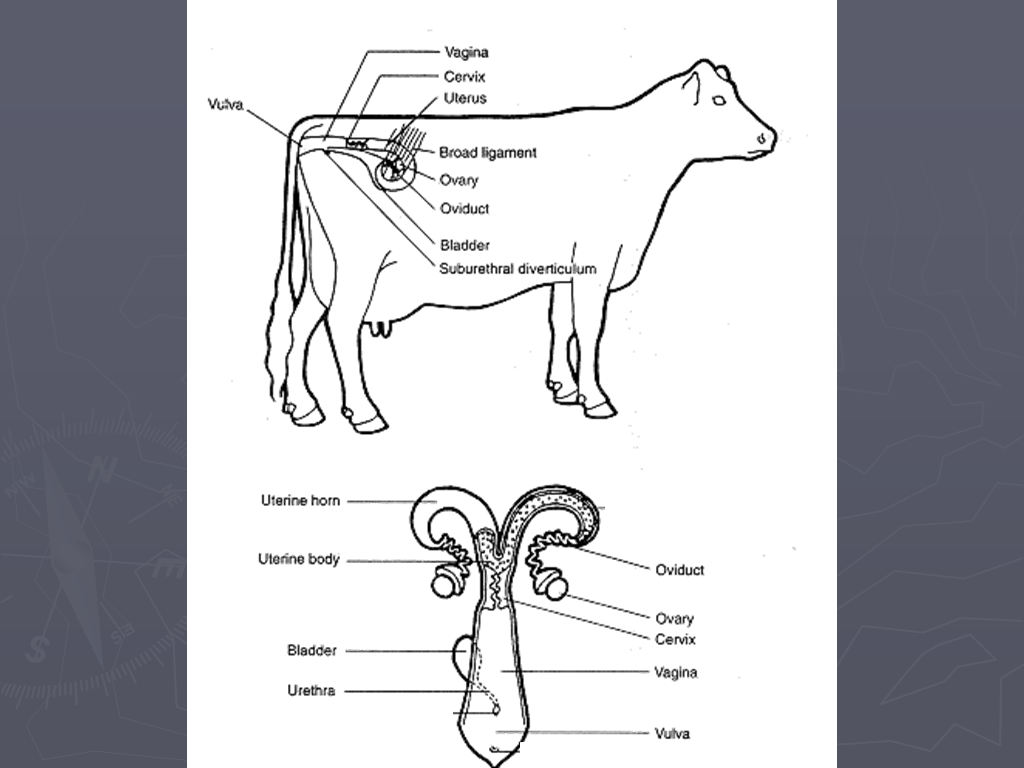 Fill in the names for the structures below:



The vulva is the 					  of the female reproductive tract
The vulva is the only part 											
During estrus, the vulva 											
The vagina is a flattened 			 and serves as a passages between the

														
What is the intended purpose of the vagina, biologically speaking?

														How does the vagina affect artificial insemination?

														
Why is the vagina a common site of infection? 									

														
The cervix is a muscular 			 or 			  			 between the uterus and the vagina.
What is the cervix made out of and how does this reduce infection?						

														
When is the cervix open? 					And						
What is the role of the uterus? 											
What are the uterine horns? 											
What is another name for the oviduct?										
What is the function of the oviduct? 										
When are the oviducts open? 					And 						
How are eggs moved down the oviduct? 									
What role do the oviducts play in fertilization and conception? 							

														
What is the infundibulum? 											

														
How big are the ovaries? 											
How do eggs differ from sperm in terms of production rates? 							

														What are the two functions of the ovaries? 

1														

2														
What 5 roles do the hormones released by the ovaries play? 

1														

2														

3														

4														

5														
What is a follicle? 												

														
What is the corpus luteum 											

														
How are the follicle and corpus luteum alike and different? 							

														

														
How do the eggs produced by the ovaries differ from the rest of the cells in the body? 				

														
How do the following structures change during estrus? 
Vulva
Vagina
Cervix
Oviducts
Ovaries
Describe 8 disorders of the bovine reproductive tract:

1														

2														

3														

4														

5														

6														

7														

8														
Pick a household item that would make a good representation of each of the following structures
Vulva
Vagina
Cervix
Uterus
Uterine Horns
Oviducts
Infundibulum
Ovaries
Eggs
Follicle
Corpus Luteum Unit Wrap-up C. Kohn, Agricultural Sciences - Waterford WI 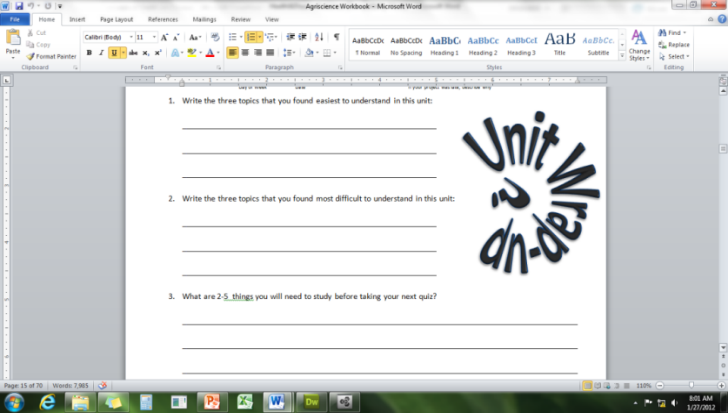 This page is designed to help raise your grade while enabling you to develop skills you will need for after high 
school. You will need to complete every question and blank in order to receive full credit for your notes. Note: if you cannot come up with a strategy to remember a difficult concept on your own, see your instructor for help. What is a topic or concept from this unit that you found to be more challenging? Write or describe below:

														

In the space below, create a mnemonic, rhyme, analogy, or other strategy to help you remember this particular concept: 

														
What is a 2nd topic or concept from this unit that you found to be more challenging? Write or describe below:

														

In the space below, create a mnemonic, rhyme, analogy, or other strategy to help you remember this particular concept: 

														
What is a 3rd topic or concept from this unit that you found to be more challenging? Write or describe below:

														

In the space below, create a mnemonic, rhyme, analogy, or other strategy to help you remember this particular concept: 

														
Circle the most appropriate response. You will only be graded on whether or not you completed this section, so be entirely honest with yourself when completing this section. 
Circle one: I used my notes outside of class to prepare for the quiz.  		Definitely  –  Yes  –  Sort of  -  NoCircle one: I took extra notes in the margins for very difficult concepts.  	Definitely  –  Yes  –  Sort of  -  NoCircle one: I created a personal strategy for at least three difficult items.  	Definitely  –  Yes  –  Sort of  -  NoCircle one: I was very involved and actively studying during the quiz review.  	Definitely  –  Yes  –  Sort of  -  NoCircle one: I think I will be satisfied with the quiz grade I received this week.  	Definitely  –  Yes  –  Sort of  -  NoCircle one: I might need to meet with the instructor outside of class.  	Definitely  –  Yes  –  Sort of  -  No